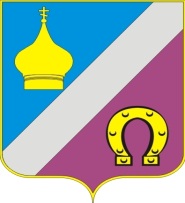 РОСТОВСКАЯ ОБЛАСТЬМУНИЦИПАЛЬНОЕ ОБРАЗОВАНИЕ«НИКОЛАЕВСКОЕ СЕЛЬСКОЕ ПОСЕЛЕНИЕ»СОБРАНИЕ ДЕПУТАТОВ НИКОЛАЕВСКОГО СЕЛЬСКОГО ПОСЕЛЕНИЯРЕШЕНИЕ«О порядке принятия решения о применении к депутату Собрания депутатов Николаевского сельского поселения, члену выборного органа местного самоуправления, выборному должностному лицу Николаевского сельского поселения мер ответственности, указанных в части 7.3-1 статьи 40 Федерального закона от 06.10.2003 № 131-ФЗ «Об общих принципах организации местного самоуправления в Российской Федерации»принято Собранием депутатовНиколаевского сельского поселения                                                25 декабря 2019 годаВ соответствии Федеральным законом от 06.10.2003 № 131-ФЗ «Об общих принципах организации местного самоуправления в Российской Федерации», Областным законом Ростовской области от 12.05.2009 № 218-ЗС «О противодействии коррупции в Ростовской области», руководствуясь Уставом муниципального образования «Николаевское сельское поселение», принятым решением Собрания депутатов Николаевского сельского поселения от 05.09.2016 № 163 (в ред. от 29.03.2019),Собрание депутатов Николаевского сельского поселенияРЕШИЛО:1. Утвердить Порядок принятия решения о применении к депутату Собрания депутатов Николаевского сельского поселения, члену выборного органа местного самоуправления, выборному должностному лицу Николаевского сельского поселения мер ответственности, указанных в части 7.3-1 статьи 40 Федерального закона от 06.10.2003 № 131-ФЗ «Об общих принципах организации местного самоуправления в Российской Федерации», согласно приложению.2. Опубликовать (обнародование) настоящее решение и разместить его на официальном сайте Николаевского сельского поселения в информационно-телекоммуникационной сети «Интернет».3. Настоящее решение вступает в силу со дня его официального опубликования (обнародования).Председатель Собрания депутатов-Глава Николаевского сельского поселения	А.П. Петрусьс. Николаевка25.12.2019 года№ 182Приложениек Решению Собрания депутатов Николаевского сельского поселения 25.12.2019 года №182ПОРЯДОКпринятия решения о применении к депутату Николаевского сельского поселения мер ответственности, указанных в части 7.3-1 статьи 40 Федерального закона от 06.10.2003 № 131-ФЗ «Об общих принципах организации местного самоуправления в Российской Федерации»1. Настоящий Порядок определяет процедуру принятия решения о применении к депутату Собрания депутатов Николаевского сельского поселения, члену выборного органа местного самоуправления, выборному должностному лицу Николаевского сельского поселения (далее – лицо, замещающее муниципальную должность), представившему недостоверные или неполные сведения о своих доходах, расходах, об имуществе и обязательствах имущественного характера, а также сведения о доходах, расходах, об имуществе и обязательствах имущественного характера своих супруги (супруга) и несовершеннолетних детей (далее - сведения о доходах и об имуществе, сведения о расходах), если искажение этих сведений является несущественным, мер ответственности, предусмотренных частью 7.3-1 статьи 40 Федерального закона от 06.10.2003 № 131-ФЗ «Об общих принципах организации местного самоуправления в Российской Федерации».2. Решение о применении к лицу, замещающему муниципальную должность, мер ответственности, предусмотренных частью 7.3-1 статьи 40 Федерального закона от 06.10.2003 № 131-ФЗ «Об общих принципах организации местного самоуправления в Российской Федерации» (далее – меры ответственности), принимается Собранием депутатов Николаевского сельского поселения.3. Основанием для рассмотрения вопроса о применении к лицу, замещающему муниципальную должность, мер ответственности, является поступившее обращение Губернатора Ростовской области с заявлением о применении данных мер ответственности ввиду признания искажения представленных сведений о доходах и об имуществе, сведений о расходах несущественным (далее – обращение Губернатора Ростовской области).4. Лицо, замещающее муниципальную должность, в отношении которого поступило обращение Губернатора Ростовской области, в течение трех дней со дня поступления обращения Губернатора Ростовской области в Собрание депутатов Николаевского сельского поселения уведомляется о поступлении соответствующего обращения, а также о дате, времени и месте его рассмотрения.Лицу, замещающему муниципальную должность, в отношении которого поступило обращение Губернатора Ростовской области, также должно быть предложено дать письменные пояснения по существу выявленных нарушений, которые будут оглашены при рассмотрении обращения Губернатора Ростовской области Собранием депутатов Николаевского сельского поселения.5. Обращение Губернатора Ростовской области рассматривается Собранием депутатов Николаевского сельского поселения на очередном заседании.Неявка на указанное заседание лица, замещающего муниципальную должность, в отношении которого поступило обращение Губернатора Ростовской области, надлежаще извещенного о дате, времени и месте рассмотрения указанного обращения, не препятствует проведению заседания Собрания депутатов Николаевского сельского поселения в его отсутствие.6. Лицо, замещающее муниципальную должность, в отношении которого поступило обращение Губернатора Ростовской области, вправе направить в Собрание депутатов Николаевского сельского поселения заявление об отложении заседания, на котором планируется рассмотрение указанного обращения, в случае своей временной нетрудоспособности.7. Председательствующим на заседании Собрания депутатов Николаевского сельского поселения, на котором рассматривается вопрос о применении к лицу, замещающему муниципальную должность, мер ответственности, является председатель Собрания депутатов – глава Николаевского сельского поселения.В случае, если на данном заседании рассматривается вопрос о применении мер ответственности к председателю Собрания депутатов – главе Николаевского сельского поселения, указанное заседание проходит под председательством депутата, избранного из числа присутствующих на заседании депутатов Собрания депутатов Николаевского сельского поселения непосредственно перед началом заседания простым большинством голосов депутатов (далее – лицо, замещающее председателя Собрания депутатов – главу Николаевского сельского поселения).8. Решение о применении к лицу, замещающему муниципальную должность, мер ответственности принимается большинством голосов от установленной численности депутатов Собрания депутатов Николаевского сельского поселения и подписывается председателем Собрания депутатов - Главой Николаевского сельского поселения или лицом, замещающим председателя Собрания депутатов – главу Николаевского сельского поселения.9. При рассмотрении и принятии Собранием депутатов Николаевского сельского поселения решения о применении мер ответственности к лицу, замещающему муниципальную должность, ему должны быть обеспечены:1) заблаговременное получение уведомления о дате, времени и месте проведения соответствующего заседания, а также ознакомление с обращением Губернатора Ростовской области;2) предоставление возможности дать письменные и устные пояснения по факту представления им недостоверных или неполных сведений о доходах и об имуществе, сведений о расходах.10. Решение о применении мер ответственности принимается Собранием депутатов Николаевского сельского поселения отдельно в отношении каждого лица, замещающего муниципальную должность, в отношении которого поступило обращение Губернатора Ростовской области.11. При принятии решения о выборе конкретной меры ответственности Собранием депутатов Николаевского сельского поселения учитываются вина лица, замещающего муниципальную должность, причины и условия, при которых им были представлены недостоверные или неполные сведения о доходах и об имуществе, сведения о расходах, характер и степень искажения этих сведений, соблюдение указанным лицом ограничений и запретов, исполнение им обязанностей, установленных в целях противодействия коррупции, отсутствие фактов сокрытия имущества и иных объектов налогообложения от налоговых органов Российской Федерации, органов, осуществляющих учет и регистрацию отдельных видов имущества и (или) прав на него.12. В ходе рассмотрения вопроса о применении к лицу, замещающему муниципальную должность, мер ответственности председатель Собрания депутатов - Глава Николаевского сельского поселения или лицо, замещающее председателя Собрания депутатов – главу Николаевского сельского поселения:1) оглашает поступившее обращение Губернатора Ростовской области;2) разъясняет присутствующим депутатам Собрания депутатов Николаевского сельского поселения недопустимость конфликта интересов при рассмотрении вопроса о применении меры ответственности и предлагает сообщить о наличии такого факта и при его наличии - самоустраниться, либо предлагает депутатам Собрания депутатов Николаевского сельского поселения разрешить вопрос об отстранении от принятия решения о применении меры ответственности депутата Собрания депутатов Николаевского сельского поселения, имеющего конфликт интересов;3) объявляет о наличии кворума для решения вопроса о применении к лицу, замещающему муниципальную должность, меры ответственности или об отложении заседания;4) оглашает заявление об отложении заседания и (или) письменные пояснения лица, замещающего муниципальную должность, в отношении которого поступило обращение Губернатора Ростовской области (при их наличии), предлагает лицу, замещающему муниципальную должность, выступить по рассматриваемому вопросу в случае его явки на заседание;5) предлагает депутатам Собрания депутатов Николаевского сельского поселения высказать мнения относительно рассматриваемого вопроса о применении к лицу, замещающему муниципальную должность, меры ответственности, поступивших заявления об отложении заседания и (или) письменных пояснений лица, замещающего муниципальную должность;6) объявляет о начале голосования о применении к лицу, замещающему муниципальную должность, меры ответственности или об отложении заседания;7) после оглашения результатов принятого решения о применении к лицу, замещающему муниципальную должность, меры ответственности или об отложении заседания разъясняет сроки его изготовления и размещения на официальном сайте Николаевского сельского поселения в информационно-телекоммуникационной сети «Интернет».13. Депутат Собрания депутатов Николаевского сельского поселения, в отношении которого поступило обращение Губернатора Ростовской области, не принимает участие в голосовании о применении к нему меры ответственности или об отложении заседания.14. Применение к лицу, замещающему муниципальную должность, меры ответственности осуществляется не позднее шести месяцев со дня поступления в Собрание депутатов Николаевского сельского поселения обращения Губернатора Ростовской области и не позднее трех лет со дня представления сведений о доходах и об имуществе, сведений о расходах.15. Лицо, замещающее муниципальную должность, уведомляется о применении к нему меры ответственности путем направления ему по почте надлежащим образом заверенной копии решения о применении меры ответственности в течение трех рабочих дней со дня его принятия Собранием депутатов Николаевского сельского поселения.16. Лицо, замещающее муниципальную должность, вправе обжаловать решение о применении к нему меры ответственности в судебном порядке.17. Информация о применении к лицу, замещающему муниципальную должность, меры ответственности размещается на официальном сайте Николаевского сельского поселения в информационно-телекоммуникационной сети «Интернет» с соблюдением законодательства Российской Федерации о персональных данных и иной охраняемой законом тайне, а также направляется в адрес Губернатора Ростовской области не позднее 10 дней со дня принятия соответствующего решения.